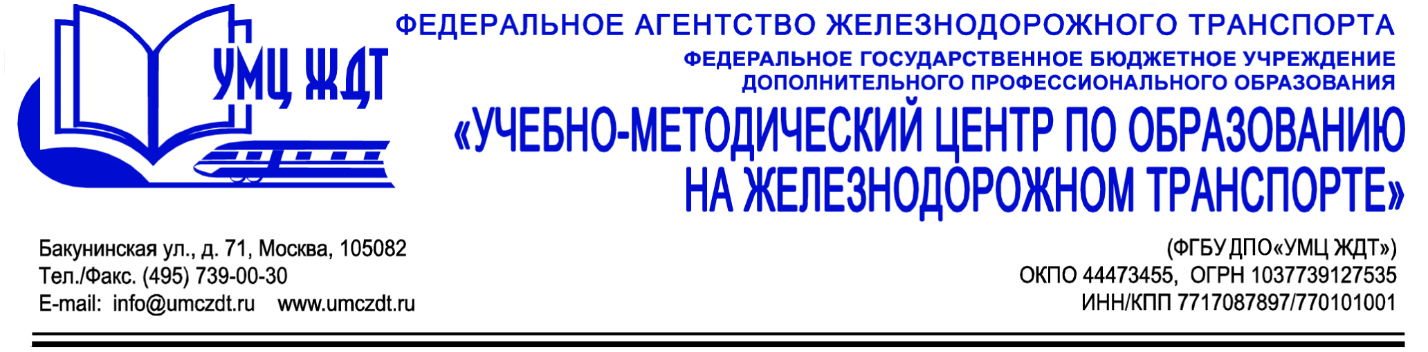 Учебный пландополнительная профессиональная программа (повышение квалификации) «Организация профессиональной подготовки кадров. Транспортная безопасность»Учебный план включает в себя 5 модулей, рассчитан на 72 часа(ов): лекции – 24 час., практические занятия – 8 час., выездные занятия – 40 час.№п/пНаименование модулей/учебных дисциплинКол-во часовв том числев том числев том числеФорма аттестации№п/пНаименование модулей/учебных дисциплинКол-во часовлекциивыездные занятияпрактические занятияФорма аттестации1Модуль 1. Введение в курс подготовки44--Ответы на вопросы2Модуль 2. Нормативная правовая база в области обеспечения транспортной безопасности88--Ответы на вопросы3Модуль 3. Реализация мер по обеспечению транспортной безопасности ОТИ и (или ТС железнодорожного транспорта486348Ответы на вопросы4Модуль 4. Информационное обеспечение транспортной безопасности422-Ответы на вопросы5Модуль 5. Федеральный государственный контроль (надзор) в области транспортной безопасности, ответственность за нарушение требований в области транспортной безопасности, установленных в области обеспечения транспортной безопасности, установленных в области обеспечения транспортной безопасности порядков и правил44--Ответы на вопросы6Итоговое занятие4-4Ответы на вопросыИтого:7224408